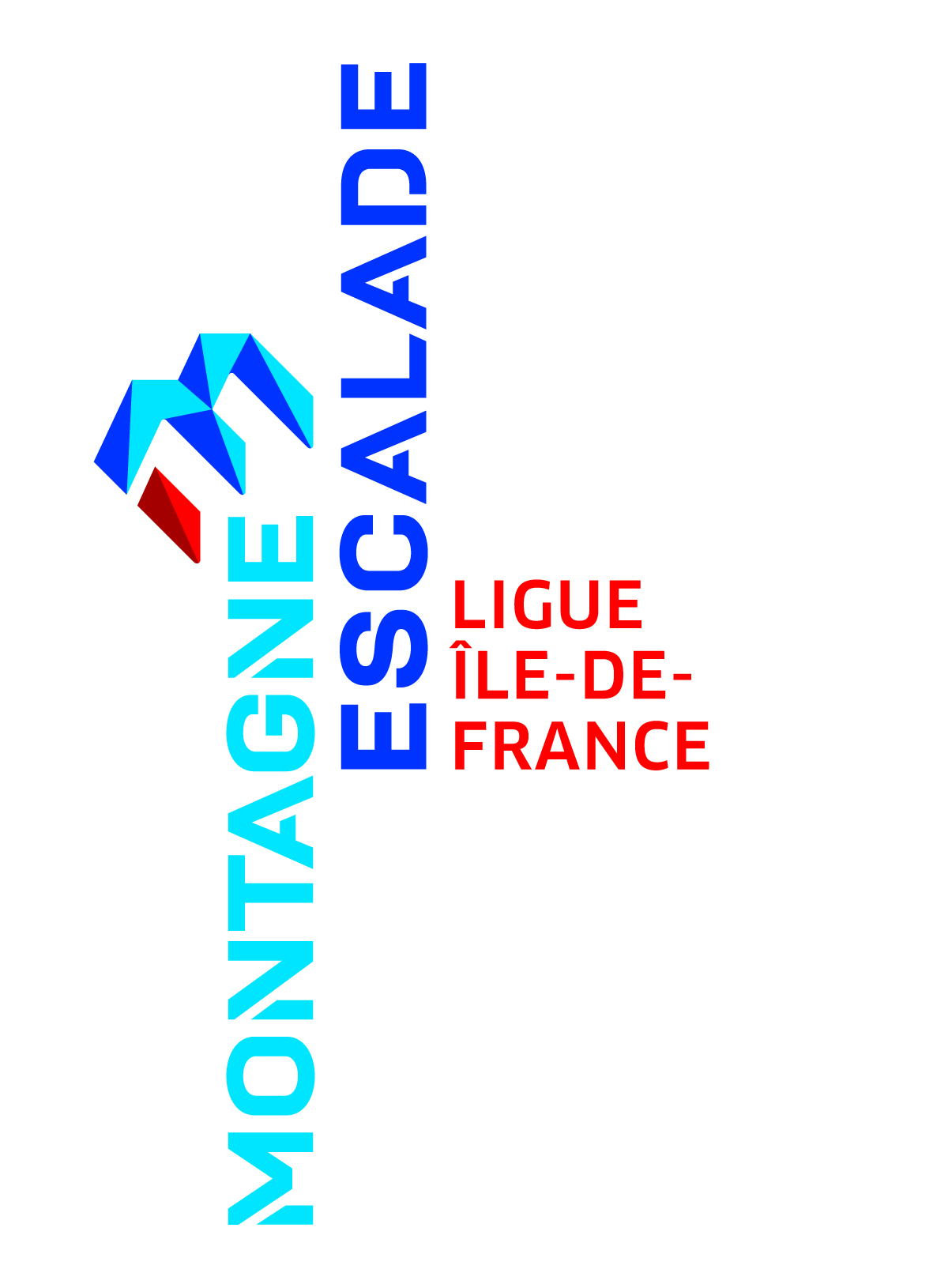 FORMULAIRE D’INSCRIPTION POUR LES TESTS DE SELECTION POUR L’EQUIPE REGIONALE MONTAGNISME APPEL A CANDIDATURE AUX TESTS DE SELECTIONÉQUIPE RÉGIONALE« MONTAGNISME » ILE-DE-FRANCEPromotion 2022-2023Le présent formulaire d’inscription doit être signé et envoyé par mail avant le 15/09/2022 au président de la commission montagne et à la responsable de la formation ERM de la Ligue IdF FFME :Thierry SERIN : thierry.serin@ffme-crif.comAudrey CHATILLON : audrey.chatillon@ffme-crif.comTout formulaire incomplet ou mal renseigné sera rejeté.Pour toute question, merci de bien vouloir contacter : audrey.chatillon@ffme-crif.comVos informations personnelles* pour mémoire : la licence FFME devra être valide et à jour au moment des épreuves de sélection et tout au long de la formationPersonne à contacter en cas d’urgence : Nom – prénom :Lien de parenté :Tél Mobile : E-Mail :Pour mieux vous connaitre…Vos brevets ou passeports FFME déjà détenus (y compris dans des domaines autres que la montagne) :Brevet(s) de secourisme détenus (le cas échéant) :Vie fédérale : Quel est votre statut dans votre club (élu, responsable, encadrement...) ? Motivations : Précisez vos motivations, les raisons de vouloir intégrer cette équipe régionale et vos projets futursVotre liste de courses :Détaillez jusqu’à 20 expériences significatives en montagne : randonnée, raquettes, ski de randonnée, grandes voies, alpinisme, trek, expédition, etc. et dans différents environnement : rocher, neige, glace, mixte, altitude, etc.NB : si vous tenez déjà une liste de courses sur un autre support personnel, vous pouvez la joindre au présent formulaire sans remplir le tableau ci-dessous (cette liste devra bien entendu contenir au minimum les informations figurant ci-dessous).Engagement :Le candidat stagiaire s’engage à participer à l’ensemble des stages et au paiement des frais participatifs demandés pour cette formation. Le candidat stagiaire s’engage, au terme de la formation Initiateur montagnisme,  à participer à l’encadrement d’un stage pratique de montagnisme sous le contrôle d’un encadrant confirmé pour valider le brevet fédéral d’INITIATEUR MONTAGNISME.Le candidat stagiaire, s’il ne l’a pas déjà acquis s’engage à obtenir au minimum les brevets de secourisme PSC1 ou SST indispensable pour passer l’initiateur MONTAGNISME.Le candidat reconnait qu'en s'inscrivant à cette formation, qu’il accorde implicitement son droit à la ligue Ile de France de la FFME pour la diffusion de son image pendant toute la durée de son appartenance à l’équipe, ceci dans le but d’informer et de promouvoir la fédération et le sport. Il dispose du droit de retrait de son image sur simple demande à la ligue Ile de France.Le candidat stagiaire s’engage enfin à se procurer son propre matériel au cours du cursus. Je soussigné(e)                                                candidat, atteste sur l'honneur l'exactitude des renseignements fournis.Fait à Le 						Signature du candidat	NOM, Prénom : Date de naissance : Adresse personnelle : Tél mobile : E-mail (obligatoire) : Club d’appartenance : N° de licence FFMESituation actuelle :(salarié, étudiant, etc.)Profession :Détail :Date d’obtention :Brevets fédéraux FFME :----Passeports et/ou modules FFME validés :----Autres brevets ou diplômes :---BrevetsDate d’obtention--TYPE D’ACTIVITÉNOM DE LA COURSE / LIEU / ITINERAIREDénivelée et/ou difficultésDateConditionsPosition et dans la cordée(leader, second, autre)Remarques1 / Exemple :RandonnéeQueyras / Tour du viso800m + 900m + 750m + 800m15/07/20154 joursNeige et pluiePassage de la Traversette délicat : pose d’une corde fixe2 / Exemple :AlpinismeMont Blanc / 3monts1100m / PD30/01/2005vent violentRetour par le refuge du goûter / stage UCPA